Ministero dell’Economia e delle FinanzeDIPARTIMENTO DELL’AMMINISTRAZIONE GENERALE, DEL PERSONALE E DEI SERVIZI DIREZIONE CENTRALE DEI SISTEMI INFORMATIVI E DELL’INNOVAZIONE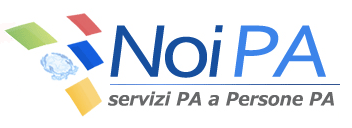 Oggetto: Variazioni struttura file di supporto Emisti x Ente.               Si comunica che a seguito delle variazioni intervenute sul sistema NoiPA relativamente alla gestione dei codice contribuzione e dei codici ritenuta, si è reso necessario apportare variazioni anche alla struttura del flusso Emisti x Ente reso disponibile periodicamente a codesta Amministrazione.               Di seguito si elencano i campi che hanno subito variazioni nella dimensione:               La variazione della struttura dati sopra descritta avrà effetti sui file Emisti x Ente prodotti a partire dalla rata di dicembre 2014.               Tutta la documentazione inerente il file Emisti x Ente disponibile sul portale NoiPA è stata allineata alla nuova struttura dati.DataRoma, 9 dicembre 2014Messaggio152/2014DestinatariOperatoriTipoInformativoAreaRendicontazioneTipo recordCampoNuova dimensione01Codice Regime ContributivoPIC X(03)01Codice Regime Contributivo CUD PIC X(03)03CodRitPrevAssPIC X(03)07CodRitPrevAssPIC X(03)09CodRitPrevAssPIC X(03)